AANMELDING EERSTE HEILIGE COMMUNIE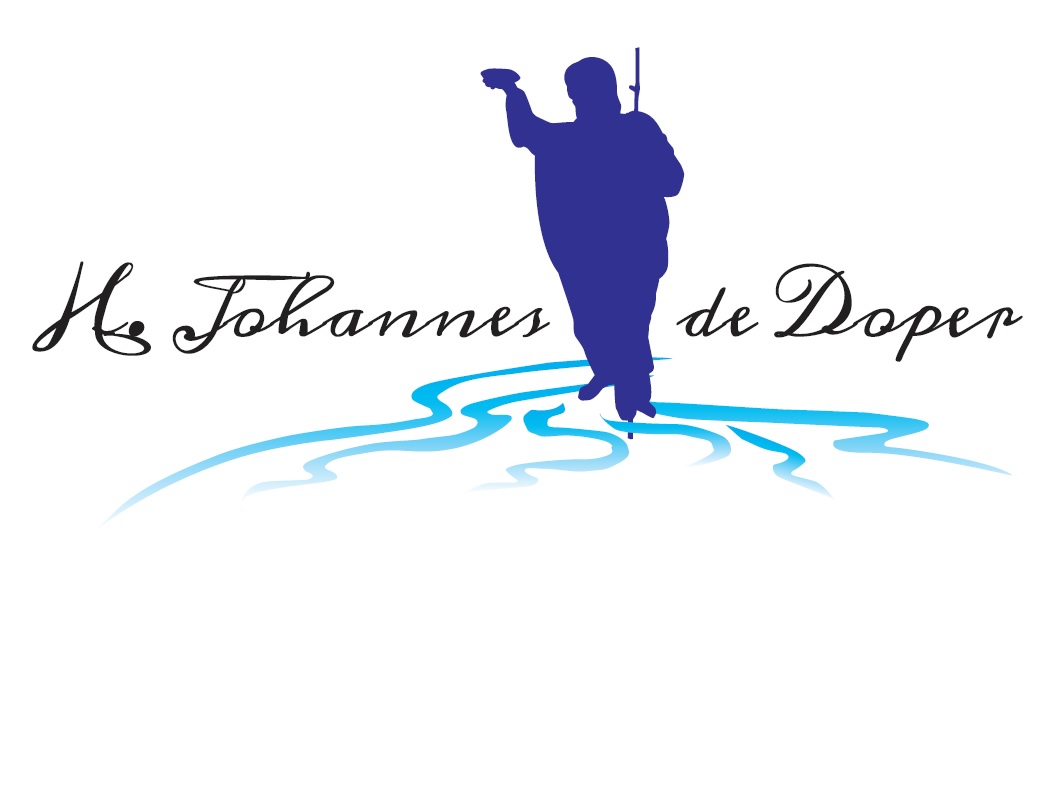 Parochie H. Johannes de DoperLet op: Voor kinderen die in groep 5 zittenDe voorbereidingen 2022 worden gehouden in:O* Schaijk:	Parochiecentrum te SchaijkO* Ravenstein:	Parochiezaal te Huisseling		*= aankruisen waar de communicant de voorbereidingen doet.U krijgt tijdens de informatie avond voor de ouder(s) informatie over onder andere:de bijeenkomstende kosten.Familienaam	     Communicant	:Doopnamen	     Communicant  	:Roepnaam	     Communicant	:Geboortedatum  Communicant	:		Geboorteplaats Communicant:Doopdatum	     Communicant	:In welke kerk gedoopt		:Op welke school in 			: Familienaam van de vader		:Doopnamen van de vader		:Geboortedatum van de vader	:Familienaam van de moeder		:Doopnamen van de moeder		:Geboortedatum van de moeder	:Adres : straat + postcode		:Telefoonnummer vast		:				mobiel:E-mail 					:Datum:				Handtekening:				De parochie Heilige Johannes de Doper gaat met de door u ingevulde gegevens zorgvuldig om, overeenkomstig de Algemene Verordening Gegevensbescherming (A.V.G.). Door dit formulier in te vullen, gaat de ondertekenaar ermee akkoord dat de parochie uw gegevens in de parochie-administratie verwerkt; de communicant gefotografeerd wordt om te plaatsen in ons parochieblad D’n Doper, de Nieuwsbrief en op onze website www.heiligejohannesdedoper.nl.Informatie privacyverklaring zie: www.heiligejohannesdedoper.nl (onderaan de pagina)